Střední Amerika – zápis do sešituStáty Střední Amerika se dělí na státy pevninské (leží na pevnině – Mexiko, Guatemala, Honduras, Nikaragua, Kostarika, Panama, Salvador) a ostrovní (Bahamy, Kuba, Jamajka, Dominikánská republika, Haiti) – tyto státy leží v Karibském moři a často bývají označovány jako Karibské státy.Mexiko – hl. město Mexiko CityObklopeno Mexickým zálivem a Tichým oceánemHornatý povrch – sopky – činnéStřed vyplňuje Mexická plošina – savany a pouštěYukatán – tropické deštné lesyPodnebí teplé – tropy a subtropyObyvatelé mluví španělsky – nejlidnatější španělsky mluvící země na světě – více než 100 milionů obyvatelŘada obyvatel – Hispánců žije bez povolení v USA – odešli za lepšími životními podmínkamiVelký význam má zemědělství – kukuřice, tabák, bavlník, chov dobytkaNerostné suroviny – ropa, železná ruda, zlato, stříbroVýznam turistiky – památky na mayskou a aztéckou civilizaci – zikkuraty (tyto stavby byly typické nejen pro tuto civilizaci, ale objevují se i na Blízkém východě, kde byly např. Mezopotámie)Ostatní pevninské státy – často bývají označovány jako tzv. Banánové republiky Tropické podnebíHlavně zemědělské státy – pěstování banánů, kávovníku, kakaovníkuVlastníkem plantáží v těchto zemích jsou ale společnosti z USA – veškerá produkce se vyvážíVelký význam má Panama – hranice mezi Střední a Jižní Amerikou – Panamský průplav – důležitá dopravní cestaV celé oblasti jsou aktivní sopky Ostrovní státy Kuba – hl. město HavanaJeden z posledních komunistických států na světěKubánské hospodářství je v dlouhodobé kriziVýroba kubánských doutníků – manufaktury – ruční výrobaVýroba kubánského rumu – využívá se třtinový cukrTuristicky velmi atraktivní oblast – poloostrov a pláž Varadero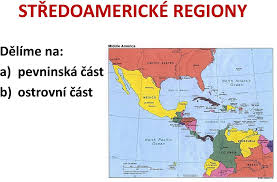 